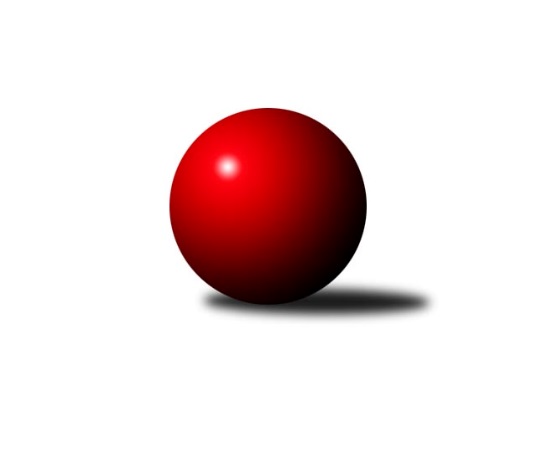 Č.6Ročník 2023/2024	7.11.2023Nejlepšího výkonu v tomto kole: 1716 dosáhlo družstvo: TJ Opava ˝D˝Meziokresní přebor-Bruntál, Opava 2023/2024Výsledky 6. kolaSouhrnný přehled výsledků:KS Moravský Beroun B	- TJ Opava ˝E˝	6:4	1463:1487		6.11.SKK Jeseník ˝B˝	- TJ Opava ˝D˝	2:8	1641:1716		6.11.TJ Břidličná ˝B˝	- KK Rýmařov ˝C˝	3:7	1562:1562		6.11.TJ Opava ˝F˝	- TJ Sokol Chvalíkovice ˝B˝	0:10	1383:1561		6.11.TJ  Břidličná ˝C˝	- TJ Horní Benešov ˝D˝	4:6	1605:1549		7.11.TJ  Břidličná ˝C˝	- TJ Opava ˝F˝	8:2	1496:1365		30.10.SKK Jeseník ˝B˝	- KK Rýmařov ˝C˝	10:0	1712:1600		30.10.Tabulka družstev:	1.	TJ Sokol Chvalíkovice ˝B˝	6	5	0	1	44 : 16 	 	 1610	10	2.	KK Rýmařov ˝C˝	6	5	0	1	37 : 23 	 	 1622	10	3.	TJ Horní Benešov ˝E˝	5	4	0	1	37 : 13 	 	 1637	8	4.	TJ Opava ˝D˝	5	4	0	1	34 : 16 	 	 1667	8	5.	SKK Jeseník ˝B˝	5	3	0	2	27 : 23 	 	 1609	6	6.	KS Moravský Beroun B	6	3	0	3	30 : 30 	 	 1531	6	7.	TJ Břidličná ˝B˝	5	2	0	3	25 : 25 	 	 1581	4	8.	TJ  Břidličná ˝C˝	5	2	0	3	24 : 26 	 	 1592	4	9.	TJ Horní Benešov ˝D˝	6	2	0	4	22 : 38 	 	 1521	4	10.	TJ Opava ˝E˝	6	0	0	6	14 : 46 	 	 1478	0	11.	TJ Opava ˝F˝	5	0	0	5	6 : 44 	 	 1444	0Podrobné výsledky kola:	 KS Moravský Beroun B	1463	6:4	1487	TJ Opava ˝E˝	Ivana Hajznerová	 	 178 	 220 		398 	 2:0 	 384 	 	179 	 205		Radek Vlašánek	Petr Otáhal	 	 160 	 156 		316 	 0:2 	 380 	 	197 	 183		Marek Trčka	Hana Zálešáková	 	 213 	 174 		387 	 2:0 	 380 	 	202 	 178		Tomáš Polok	Miroslav Janalík	 	 177 	 185 		362 	 2:0 	 343 	 	182 	 161		Petr Chaluparozhodčí: Miloslav KrchovNejlepší výkon utkání: 398 - Ivana Hajznerová	 SKK Jeseník ˝B˝	1641	2:8	1716	TJ Opava ˝D˝	Jana Fousková	 	 211 	 217 		428 	 2:0 	 398 	 	216 	 182		Roman Škrobánek	Petra Špiková	 	 198 	 195 		393 	 0:2 	 436 	 	210 	 226		František Vícha	Radomila Janoudová	 	 195 	 213 		408 	 0:2 	 434 	 	226 	 208		Dominik Bracek	Petr Šulák	 	 211 	 201 		412 	 0:2 	 448 	 	226 	 222		Martin Orálekrozhodčí:  Vedoucí družstevNejlepší výkon utkání: 448 - Martin Orálek	 TJ Břidličná ˝B˝	1562	3:7	1562	KK Rýmařov ˝C˝	Anna Dosedělová	 	 218 	 175 		393 	 0:2 	 395 	 	196 	 199		Pavel Přikryl	Jaroslav Zelinka	 	 177 	 194 		371 	 0:2 	 399 	 	202 	 197		Pavel Švan	Věroslav Ptašek	 	 184 	 241 		425 	 2:0 	 374 	 	175 	 199		Stanislav Lichnovský	Josef Kočař	 	 188 	 185 		373 	 0:2 	 394 	 	200 	 194		Luděk Bambušekrozhodčí:  Vedoucí družstevNejlepší výkon utkání: 425 - Věroslav Ptašek	 TJ Opava ˝F˝	1383	0:10	1561	TJ Sokol Chvalíkovice ˝B˝	Marta Uvírová	 	 168 	 183 		351 	 0:2 	 365 	 	186 	 179		Daniel Beinhauer	Alena Bokišová	 	 177 	 161 		338 	 0:2 	 378 	 	198 	 180		Denis Vítek	Martin Chalupa	 	 196 	 185 		381 	 0:2 	 451 	 	230 	 221		Vladimír Valenta	Tomáš Ryba	 	 159 	 154 		313 	 0:2 	 367 	 	190 	 177		Marek Hrbáčrozhodčí:  Vedoucí družstevNejlepší výkon utkání: 451 - Vladimír Valenta	 TJ  Břidličná ˝C˝	1605	4:6	1549	TJ Horní Benešov ˝D˝	Miroslav Smékal	 	 183 	 207 		390 	 0:2 	 401 	 	204 	 197		Zdeňka Habartová	Jan Hroch	 	 203 	 225 		428 	 0:2 	 455 	 	227 	 228		Josef Šindler	Čestmír Řepka	 	 211 	 207 		418 	 2:0 	 310 	 	152 	 158		Patricie Brázdová	Miroslav Kalaš	 	 179 	 190 		369 	 0:2 	 383 	 	204 	 179		Tomáš Zbořilrozhodčí:  Vedoucí družstevNejlepší výkon utkání: 455 - Josef Šindler	 TJ  Břidličná ˝C˝	1496	8:2	1365	TJ Opava ˝F˝	Jan Hroch	 	 137 	 189 		326 	 0:2 	 356 	 	180 	 176		Zuzana Šafránková	Ladislav Stárek	 	 167 	 183 		350 	 2:0 	 288 	 	146 	 142		Tomáš Ryba	Čestmír Řepka	 	 223 	 189 		412 	 2:0 	 397 	 	215 	 182		Martin Chalupa	Miroslav Kalaš	 	 194 	 214 		408 	 2:0 	 324 	 	158 	 166		Alena Bokišovározhodčí:  Vedoucí družstevNejlepší výkon utkání: 412 - Čestmír Řepka	 SKK Jeseník ˝B˝	1712	10:0	1600	KK Rýmařov ˝C˝	Petra Špiková	 	 204 	 203 		407 	 2:0 	 392 	 	214 	 178		Pavel Švan	Radomila Janoudová	 	 236 	 213 		449 	 2:0 	 417 	 	221 	 196		Miroslav Langer	Petra Rosypalová	 	 205 	 224 		429 	 2:0 	 400 	 	193 	 207		Pavel Přikryl	Jana Fousková	 	 214 	 213 		427 	 2:0 	 391 	 	190 	 201		Stanislav Lichnovskýrozhodčí:  Vedoucí družstevNejlepší výkon utkání: 449 - Radomila JanoudováPořadí jednotlivců:	jméno hráče	družstvo	celkem	plné	dorážka	chyby	poměr kuž.	Maximum	1.	Martin Orálek 	TJ Opava ˝D˝	457.56	307.3	150.2	2.6	3/3	(480)	2.	Zdeněk Janák 	TJ Horní Benešov ˝E˝	450.83	316.0	134.8	6.3	2/2	(469)	3.	Leoš Řepka 	TJ Břidličná ˝B˝	429.75	289.8	140.0	5.5	2/3	(450)	4.	Vladimír Valenta 	TJ Sokol Chvalíkovice ˝B˝	429.56	293.0	136.6	4.8	3/3	(475)	5.	František Vícha 	TJ Opava ˝D˝	429.33	294.0	135.3	7.8	3/3	(469)	6.	Petra Rosypalová 	SKK Jeseník ˝B˝	426.00	300.3	125.8	6.8	2/3	(450)	7.	Miroslav Langer 	KK Rýmařov ˝C˝	425.00	287.2	137.8	7.8	3/4	(458)	8.	Čestmír Řepka 	TJ  Břidličná ˝C˝	420.83	294.2	126.7	8.7	2/3	(428)	9.	Denis Vítek 	TJ Sokol Chvalíkovice ˝B˝	419.06	287.7	131.3	6.7	3/3	(440)	10.	Věroslav Ptašek 	TJ Břidličná ˝B˝	413.17	293.0	120.2	9.7	3/3	(425)	11.	Petra Špiková 	SKK Jeseník ˝B˝	413.00	287.0	126.0	6.8	2/3	(426)	12.	Radomila Janoudová 	SKK Jeseník ˝B˝	409.75	283.3	126.5	10.3	2/3	(449)	13.	Jiří Machala 	KS Moravský Beroun B	409.00	285.3	123.7	7.5	2/3	(448)	14.	Jana Fousková 	SKK Jeseník ˝B˝	408.33	291.0	117.3	10.2	3/3	(428)	15.	Pavel Přikryl 	KK Rýmařov ˝C˝	405.92	290.3	115.6	10.7	4/4	(471)	16.	Pavel Švan 	KK Rýmařov ˝C˝	404.67	290.0	114.7	12.4	4/4	(421)	17.	Tobiáš Kučerka 	TJ Horní Benešov ˝D˝	403.75	282.3	121.5	8.0	4/6	(410)	18.	Mária Machalová 	KS Moravský Beroun B	403.50	272.3	131.3	8.8	2/3	(417)	19.	Miroslav Smékal 	TJ  Břidličná ˝C˝	400.67	282.7	118.0	13.3	3/3	(427)	20.	Petr Šulák 	SKK Jeseník ˝B˝	400.67	292.3	108.3	12.3	3/3	(412)	21.	Tereza Moravcová 	SKK Jeseník ˝B˝	400.50	288.5	112.0	9.0	2/3	(430)	22.	Miroslav Kalaš 	TJ  Břidličná ˝C˝	399.44	296.9	102.6	10.4	3/3	(423)	23.	Hana Kopečná 	TJ Horní Benešov ˝E˝	398.50	287.0	111.5	9.5	2/2	(405)	24.	Stanislav Lichnovský 	KK Rýmařov ˝C˝	398.08	287.5	110.6	10.0	4/4	(447)	25.	Jiří Procházka 	TJ  Břidličná ˝C˝	396.00	278.5	117.5	8.0	2/3	(408)	26.	Zdeňka Habartová 	TJ Horní Benešov ˝D˝	395.17	291.5	103.7	10.8	6/6	(428)	27.	Libor Maralík 	TJ Horní Benešov ˝E˝	395.00	284.3	110.8	12.3	2/2	(424)	28.	Tomáš Polok 	TJ Opava ˝E˝	394.25	292.3	102.0	11.5	3/3	(448)	29.	Miroslav Petřek  st.	TJ Horní Benešov ˝E˝	392.00	295.1	96.9	14.4	2/2	(423)	30.	Martin Chalupa 	TJ Opava ˝F˝	390.50	277.3	113.2	11.7	3/3	(397)	31.	Anna Dosedělová 	TJ Břidličná ˝B˝	390.00	274.7	115.3	11.3	3/3	(400)	32.	Jaroslav Zelinka 	TJ Břidličná ˝B˝	389.33	282.8	106.5	11.2	2/3	(446)	33.	Roman Škrobánek 	TJ Opava ˝D˝	388.22	290.6	97.7	15.9	3/3	(412)	34.	Dominik Bracek 	TJ Opava ˝D˝	388.00	275.7	112.3	12.3	3/3	(434)	35.	Marek Hrbáč 	TJ Sokol Chvalíkovice ˝B˝	387.83	280.9	106.9	10.2	3/3	(422)	36.	Daniel Beinhauer 	TJ Sokol Chvalíkovice ˝B˝	386.33	279.4	106.9	7.8	2/3	(406)	37.	Tomáš Zbořil 	TJ Horní Benešov ˝D˝	385.83	278.8	107.0	14.0	6/6	(402)	38.	Zuzana Šafránková 	TJ Opava ˝F˝	382.33	277.7	104.7	11.3	3/3	(404)	39.	Miroslav Janalík 	KS Moravský Beroun B	381.92	267.8	114.2	10.5	3/3	(410)	40.	Jan Hroch 	TJ  Břidličná ˝C˝	380.67	273.2	107.4	14.3	3/3	(428)	41.	Radek Vlašánek 	TJ Opava ˝E˝	378.00	269.7	108.3	9.7	3/3	(426)	42.	Hana Zálešáková 	KS Moravský Beroun B	377.00	274.9	102.1	11.3	3/3	(402)	43.	Ivana Hajznerová 	KS Moravský Beroun B	370.44	271.4	99.0	13.1	3/3	(399)	44.	Josef Kočař 	TJ Břidličná ˝B˝	370.00	270.9	99.1	15.9	3/3	(390)	45.	Marta Uvírová 	TJ Opava ˝F˝	367.75	262.5	105.3	17.0	2/3	(387)	46.	Radek Hochgesandt 	TJ Opava ˝E˝	357.75	262.3	95.5	13.0	2/3	(390)	47.	Marek Trčka 	TJ Opava ˝E˝	356.89	261.2	95.7	13.7	3/3	(380)	48.	Alena Bokišová 	TJ Opava ˝F˝	356.67	256.8	99.9	15.1	3/3	(392)	49.	Petr Chalupa 	TJ Opava ˝E˝	349.00	257.0	92.0	16.0	2/3	(355)	50.	Zbyněk Tesař 	TJ Horní Benešov ˝D˝	339.00	254.0	85.0	18.3	4/6	(348)	51.	Tomáš Ryba 	TJ Opava ˝F˝	302.33	226.7	75.7	22.3	2/3	(334)		Josef Šindler 	TJ Horní Benešov ˝D˝	424.50	296.5	128.0	6.5	2/6	(455)		Roman Swaczyna 	TJ Horní Benešov ˝E˝	417.75	288.3	129.5	5.5	1/2	(426)		Josef Němec 	TJ Opava ˝D˝	417.00	301.0	116.0	3.0	1/3	(417)		Luděk Bambušek 	KK Rýmařov ˝C˝	391.00	281.0	110.0	13.5	2/4	(394)		Pavel Jašek 	TJ Opava ˝D˝	372.00	272.0	100.0	13.0	1/3	(372)		Adam Kukla 	TJ Opava ˝E˝	362.33	277.0	85.3	6.7	1/3	(403)		Ladislav Stárek 	TJ  Břidličná ˝C˝	350.00	269.0	81.0	24.0	1/3	(350)		David Beinhauer 	TJ Sokol Chvalíkovice ˝B˝	348.00	268.0	80.0	25.0	1/3	(348)		Stanislav Troják 	TJ Opava ˝F˝	341.00	255.0	86.0	23.0	1/3	(341)		Petr Otáhal 	KS Moravský Beroun B	316.00	247.0	69.0	20.0	1/3	(316)		Jiří Vrba 	SKK Jeseník ˝B˝	312.00	208.0	104.0	18.0	1/3	(312)		Patricie Brázdová 	TJ Horní Benešov ˝D˝	308.50	235.5	73.0	21.5	2/6	(310)Sportovně technické informace:Starty náhradníků:registrační číslo	jméno a příjmení 	datum startu 	družstvo	číslo startu
Hráči dopsaní na soupisku:registrační číslo	jméno a příjmení 	datum startu 	družstvo	Program dalšího kola:7. kolo			TJ Horní Benešov ˝D˝ - -- volný los --	13.11.2023	po	17:00	TJ Opava ˝E˝ - KK Rýmařov ˝C˝	13.11.2023	po	17:00	TJ Sokol Chvalíkovice ˝B˝ - TJ Břidličná ˝B˝	13.11.2023	po	17:00	KS Moravský Beroun B - TJ  Břidličná ˝C˝	13.11.2023	po	17:00	SKK Jeseník ˝B˝ - TJ Opava ˝F˝	14.11.2023	út	18:00	TJ Opava ˝D˝ - TJ Horní Benešov ˝E˝	Nejlepší šestka kola - absolutněNejlepší šestka kola - absolutněNejlepší šestka kola - absolutněNejlepší šestka kola - absolutněNejlepší šestka kola - dle průměru kuželenNejlepší šestka kola - dle průměru kuželenNejlepší šestka kola - dle průměru kuželenNejlepší šestka kola - dle průměru kuželenNejlepší šestka kola - dle průměru kuželenPočetJménoNázev týmuVýkonPočetJménoNázev týmuPrůměr (%)Výkon1xJosef ŠindlerHor.Beneš.D4551xJosef ŠindlerHor.Beneš.D117.544554xVladimír ValentaChvalíkov. B4514xVladimír ValentaChvalíkov. B116.194515xMartin OrálekTJ Opava D4485xMartin OrálekTJ Opava D111.364483xFrantišek VíchaTJ Opava D4361xJan HrochBřidličná C110.574281xDominik BracekTJ Opava D4341xVěroslav PtašekBřidličná B109.794252xJana FouskováJeseník B4283xFrantišek VíchaTJ Opava D108.38436